Publicado en Madrid el 19/09/2019 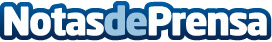 MMA Spain y Ditrendia firman un acuerdo de colaboración estratégicaLa Asociación de Marketing Móvil (MMA Spain) y Ditrendia, consultora de estrategia digital, han firmado este acuerdo que conllevará, entre otras acciones, la creación de jornadas y  la colaboración en la creación y desarrollo de libros blancos e investigación relacionados con el marketing digital y móvilDatos de contacto:Actitud de Comunicación913022860Nota de prensa publicada en: https://www.notasdeprensa.es/mma-spain-y-ditrendia-firman-un-acuerdo-de Categorias: Comunicación Marketing http://www.notasdeprensa.es